Plnění bude financováno z: : Investiční akce s RN do 30 mil. Kč, Rozšíření infrastruktury pro radiofonní provoz na LVVC, 5005510005. Plnění není pro ekonomickou činnost ŘVC ČRVystavil: 			Schvaluje: 		XXXXXXXXXXXXXXXXXX	Ing. Lubomír Fojtů	OSE	ředitel ŘVC ČRSouhlasí:			XXXXXXXXXXXXXXXXXX	                                 Správce rozpočtuZa dodavatele převzal a akceptuje:OBJEDNÁVKA č. 280/2022OBJEDNÁVKA č. 280/2022OBJEDNÁVKA č. 280/2022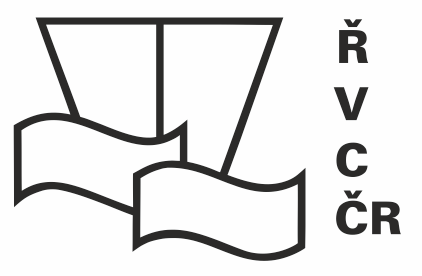 Odběratel:Ředitelství vodních cest ČRDodavatel:TDO Services s.r.o.Adresa:Nábřeží L. Svobody 1222/12Adresa:Machkova 1642/2Adresa:110 15 Praha 1Adresa:149 00 Praha 4IČ:67981801IČ:63676966DIČ:CZ67981801DIČ:CZ63676966  DIČ:Není plátce DPHDIČ:Bankovní spojení:XXXXXXXXXXXXXXXXXXBankovní spojení:XXXXXXXXXXXXXXXXXXČíslo účtu:XXXXXXXXXXXXXXXXXXČíslo účtu:XXXXXXXXXXXXXXXXXXTel.:XXXXXXXXXXXXXXXXXXTel.:XXXXXXXXXXXXXXXXXXE-mail:XXXXXXXXXXXXXXXXXXE-mail:XXXXXXXXXXXXXXXXXXOrganizační složka státu zřízená Ministerstvem dopravy, a to Rozhodnutím ministra dopravy a spojů České republiky č. 849/98-KM ze dne 12.3.1998 (Zřizovací listina č. 849/98-MM ze dne 12.3.1998, ve znění Dodatků č.1, 2, 3, 4, 5, 6, 7, 8, 9, 10, 11 a 12)Organizační složka státu zřízená Ministerstvem dopravy, a to Rozhodnutím ministra dopravy a spojů České republiky č. 849/98-KM ze dne 12.3.1998 (Zřizovací listina č. 849/98-MM ze dne 12.3.1998, ve znění Dodatků č.1, 2, 3, 4, 5, 6, 7, 8, 9, 10, 11 a 12)Zapsána Městský soud Praha, Spisová značka: C 37187Zapsána Městský soud Praha, Spisová značka: C 37187Objednáváme u Vás: Servisní činnosti na síti Radiokomunikace VHF v období od 15.8.- 15.9. 2022
Požadované úkony – průzkum poruch operátorské konzole, kontrola funkčnosti systému po upgradu SW,
ověření funkčnosti sítě po vypnutí starého komunikačního systému
Celkem tedy navrhujeme ke schválení vyúčtovat na tyto činnosti 89MH á 2500Kč/MH = 222.500,- Kč bez DPHObjednáváme u Vás: Servisní činnosti na síti Radiokomunikace VHF v období od 15.8.- 15.9. 2022
Požadované úkony – průzkum poruch operátorské konzole, kontrola funkčnosti systému po upgradu SW,
ověření funkčnosti sítě po vypnutí starého komunikačního systému
Celkem tedy navrhujeme ke schválení vyúčtovat na tyto činnosti 89MH á 2500Kč/MH = 222.500,- Kč bez DPHDodavatel je oprávněn vystavit daňový doklad pouze na základě oprávněnou osobou odběratele odsouhlaseného a podepsaného protokolu o předání a převzetí díla. Oprávněnou osobou odběratele pro převzetí předmětu plnění této objednávky je XXXXXXXXXXXXXXXXXX, referent OSE.Předpokládaná cena celkem je        222.500,00 Kč bez DPH                                             	           269.225,00 Kč vč. DPHDodavatel je oprávněn vystavit daňový doklad pouze na základě oprávněnou osobou odběratele odsouhlaseného a podepsaného protokolu o předání a převzetí díla. Oprávněnou osobou odběratele pro převzetí předmětu plnění této objednávky je XXXXXXXXXXXXXXXXXX, referent OSE.Předpokládaná cena celkem je        222.500,00 Kč bez DPH                                             	           269.225,00 Kč vč. DPHPlatební podmínky:Termín dodání:15.09.2022Datum vystavení:12.08.2022Záruční podmínky: